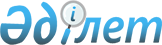 О внесении изменений в решение маслихата от 28 декабря 2018 года № 340 "О бюджете поселка Карабалык Карабалыкского района на 2019-2021 годы"
					
			С истёкшим сроком
			
			
		
					Решение маслихата Карабалыкского района Костанайской области от 2 апреля 2019 года № 369. Зарегистрировано Департаментом юстиции Костанайской области 10 апреля 2019 года № 8329. Прекращено действие в связи с истечением срока
      В соответствии со статьями 104, 109-1 Бюджетного кодекса Республики Казахстан от 4 декабря 2008 года Карабалыкский районный маслихат РЕШИЛ:
      1. Внести в решение маслихата "О бюджете поселка Карабалык Карабалыкского района на 2019-2021 годы" от 28 декабря 2018 года № 340 (опубликовано 4 января 2019 года в Эталонном контрольном банке нормативных правовых актов Республики Казахстан, зарегистрировано в Реестре государственной регистрации нормативных правовых актов за № 8231) следующие изменения:
      пункт 1 указанного решения изложить в новой редакции:
      "1. Утвердить бюджет поселка Карабалык на 2019-2021 годы согласно приложениям 1, 2 и 3 соответственно, в том числе на 2019 год в следующих объемах:
      1) доходы – 200504,0 тысячи тенге, в том числе по:
      налоговым поступлениям – 60640,0 тысяч тенге;
      неналоговым поступлениям – 15,0 тысяч тенге;
      поступлениям трансфертов – 139849,0 тысяч тенге;
      2) затраты – 204280,9 тысяч тенге;
      3) чистое бюджетное кредитование – 0,0 тысяч тенге;
      4) сальдо по операциям с финансовыми активами – 0,0 тысяч тенге;
      5) дефицит (профицит) бюджета – -3776,9 тысяч тенге;
      6) финансирование дефицита (использование профицита) бюджета – 3776,9 тысяч тенге.";
      приложение 1 к указанному решению изложить в новой редакции, согласно приложению к настоящему решению.
      2. Настоящее решение вводится в действие с 1 января 2019 года. Бюджет поселка Карабалык на 2019 год
					© 2012. РГП на ПХВ «Институт законодательства и правовой информации Республики Казахстан» Министерства юстиции Республики Казахстан
				Приложение
к решению маслихата
от 2 апреля 2019 года № 369Приложение 1
к решению маслихата
от 28 декабря 2018 года № 340
Категория
Категория
Категория
Категория
Категория
Сумма, тысяч тенге
Класс
Класс
Класс
Класс
Сумма, тысяч тенге
Подкласс
Подкласс
Подкласс
Сумма, тысяч тенге
Наименование
Сумма, тысяч тенге
I. Доходы
200504,0
1
Налоговые поступления
60640,0
01
Подоходный налог
36808,0
2
Индивидуальный подоходный налог
36808,0
04
Hалоги на собственность
23752,0
1
Hалоги на имущество
613,0
3
Земельный налог
505,0
4
Hалог на транспортные средства
22634,0
05
Внутренние налоги на товары, работы и услуги
80,0
4
Сборы за ведение предпринимательской и профессиональной деятельности
80,0
2
Неналоговые поступления
15,0
01
Доходы от государственной собственности
15,0
5
Доходы от аренды имущества, находящегося в государственной собственности
15,0
4
Поступления трансфертов
139849,0
02
Трансферты из вышестоящих органов государственного управления
139849,0
3
Трансферты из районного (города областного значения) бюджета
139849,0
Функциональная группа
Функциональная группа
Функциональная группа
Функциональная группа
Функциональная группа
Сумма, тысяч тенге
Функциональная подгруппа
Функциональная подгруппа
Функциональная подгруппа
Функциональная подгруппа
Сумма, тысяч тенге
Администратор бюджетных программ
Администратор бюджетных программ
Администратор бюджетных программ
Сумма, тысяч тенге
Программа
Программа
Сумма, тысяч тенге
II. Затраты
204280,9
01
Государственные услуги общего характера
26104,0
1
Представительные, исполнительные и другие органы, выполняющие общие функции государственного управления
26104,0
124
Аппарат акима города районного значения, села, поселка, сельского округа
26104,0
001
Услуги по обеспечению деятельности акима города районного значения, села, поселка, сельского округа
26104,0
04
Образование
131992,0
1
Дошкольное воспитание и обучение
131992,0
124
Аппарат акима города районного значения, села, поселка, сельского округа
131992,0
004
Дошкольное воспитание и обучение и организация медицинского обслуживания в организациях дошкольного воспитания и обучения
131992,0
07
Жилищно-коммунальное хозяйство
32019,9
3
Благоустройство населенных пунктов
32019,9
124
Аппарат акима города районного значения, села, поселка, сельского округа
32019,9
008
Освещение улиц в населенных пунктах
16047,0
009
Обеспечение санитарии населенных пунктов
6979,9
010
Содержание мест захоронений и погребение безродных
585,0
011
Благоустройство и озеленение населенных пунктов
8408,0
12
Транспорт и коммуникации
14164,9
1
Автомобильный транспорт
14164,9
124
Аппарат акима города районного значения, села, поселка, сельского округа
14164,9
013
Обеспечение функционирования автомобильных дорог в городах районного значения, селах, поселках, сельских округах
14164,9
15
Трансферты
0,1
1
Трансферты
0,1
124
Аппарат акима города районного значения, села, поселка, сельского округа
0,1
048
Возврат неиспользованных (недоиспользованных) трансфертов
0,1
III. Чистое бюджетное кредитование
0,0
Бюджетные кредиты 
0,0
IV. Сальдо по операциям с финансовыми активами
0,0
Приобретение финансовых активов
0,0
V. Дефицит (профицит) бюджета
-3776,9
VI. Финансирование дефицита (использование профицита) бюджета
3776,9
Категория
Категория
Категория
Категория
Категория
Сумма, тысяч тенге
Класс
Класс
Класс
Класс
Сумма, тысяч тенге
Подкласс
Подкласс
Подкласс
Сумма, тысяч тенге
Наименование
Сумма, тысяч тенге
8
Используемые остатки бюджетных средств
3776,9
01
Остатки бюджетных средств
3776,9
1
1
Свободные остатки бюджетных средств
3776,9